Publicado en Barcelona el 21/05/2018 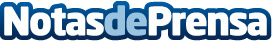 Fundación GAEM conmemora el  Día Mundial de la Esclerosis MúltipleLa entidad de pacientes propone actividades entorno al lema de este año: acercándonos a la investigaciónDatos de contacto:Cristina Espallargas Hernández617436257Nota de prensa publicada en: https://www.notasdeprensa.es/fundacion-gaem-conmemora-el-dia-mundial-de-la Categorias: Medicina Sociedad Cataluña Solidaridad y cooperación http://www.notasdeprensa.es